Data Riset(Research Data)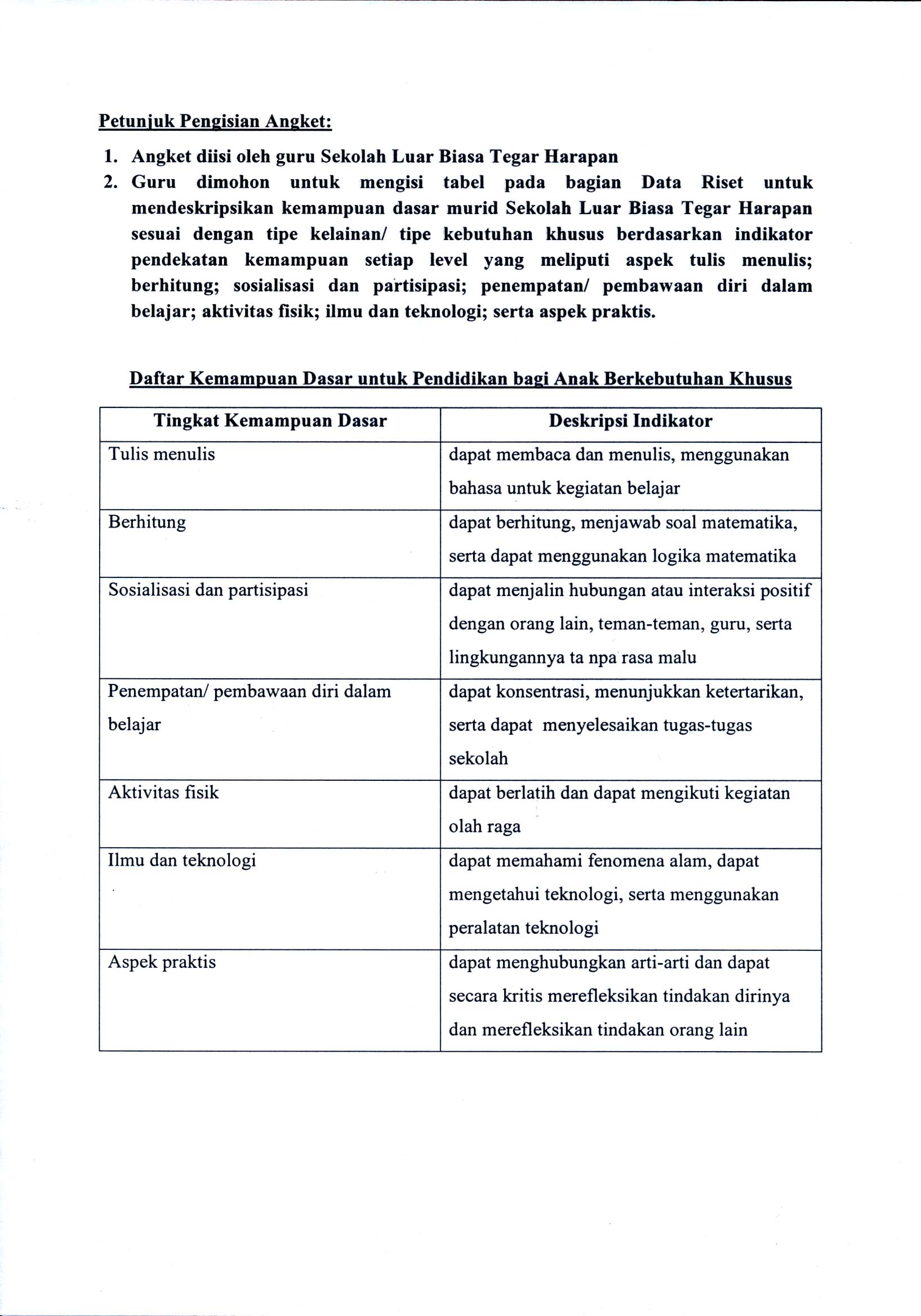 Data Riset Sampel Murid Jenjang Pendidikan Dasar SLB Tegar Harapan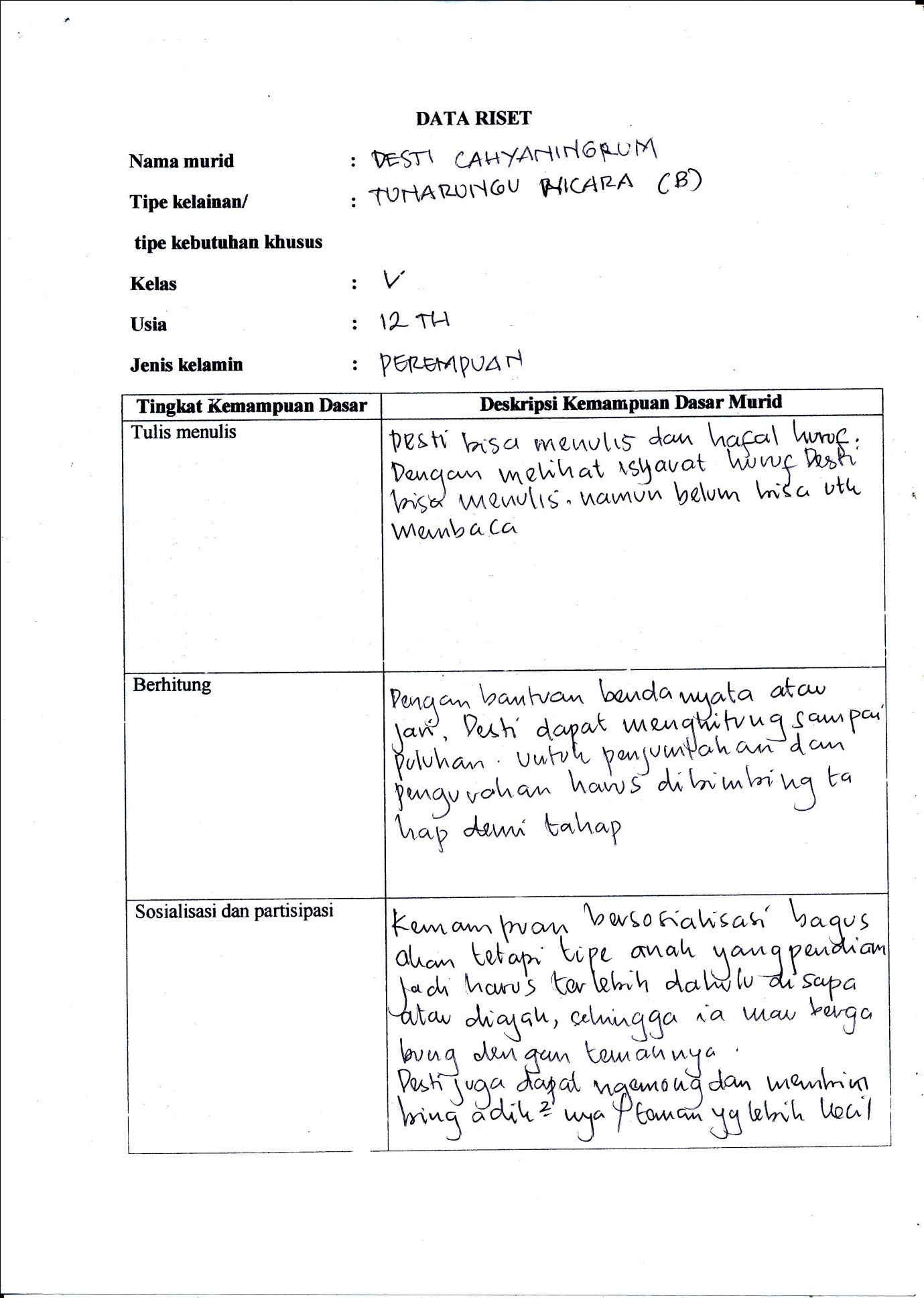 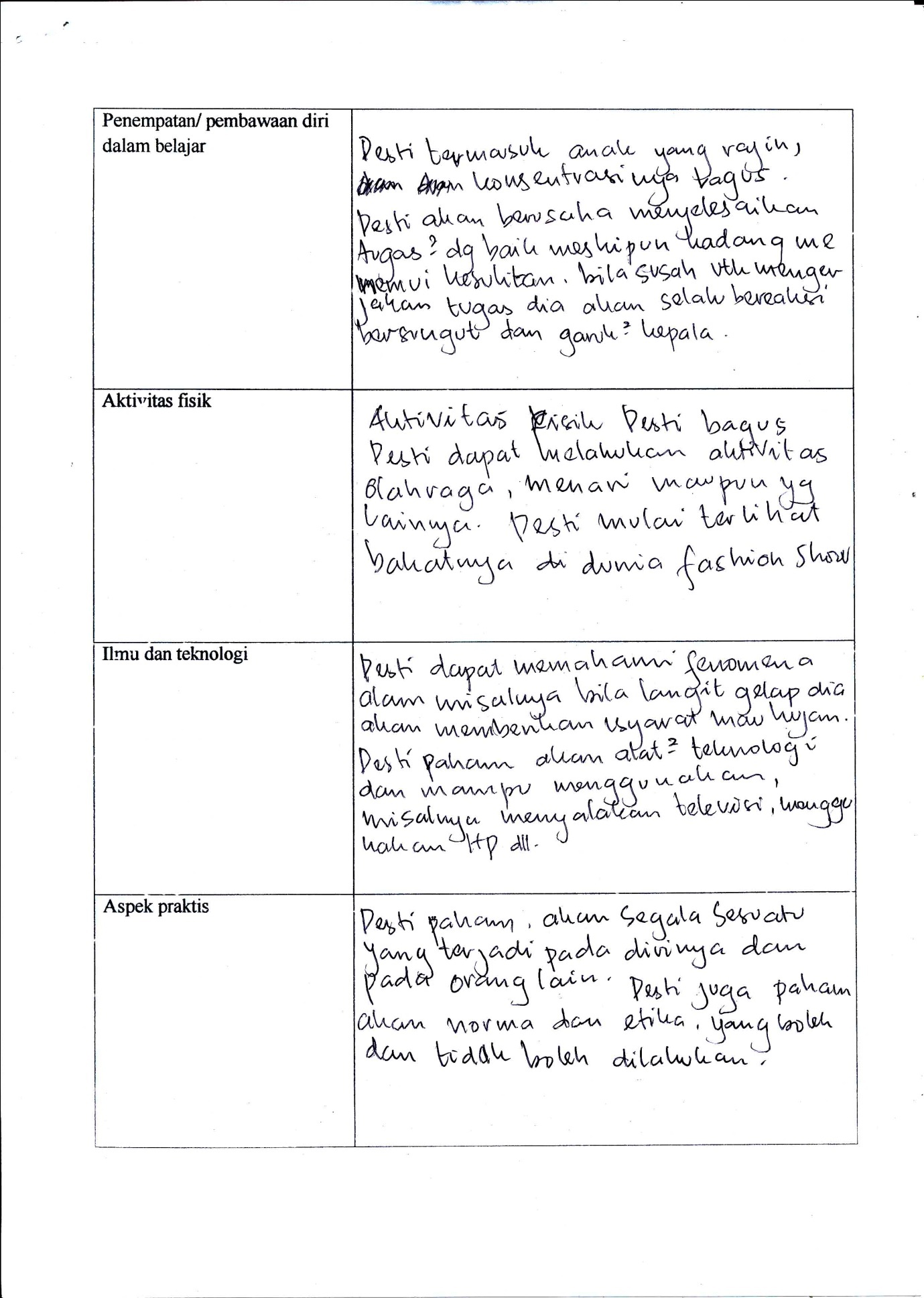 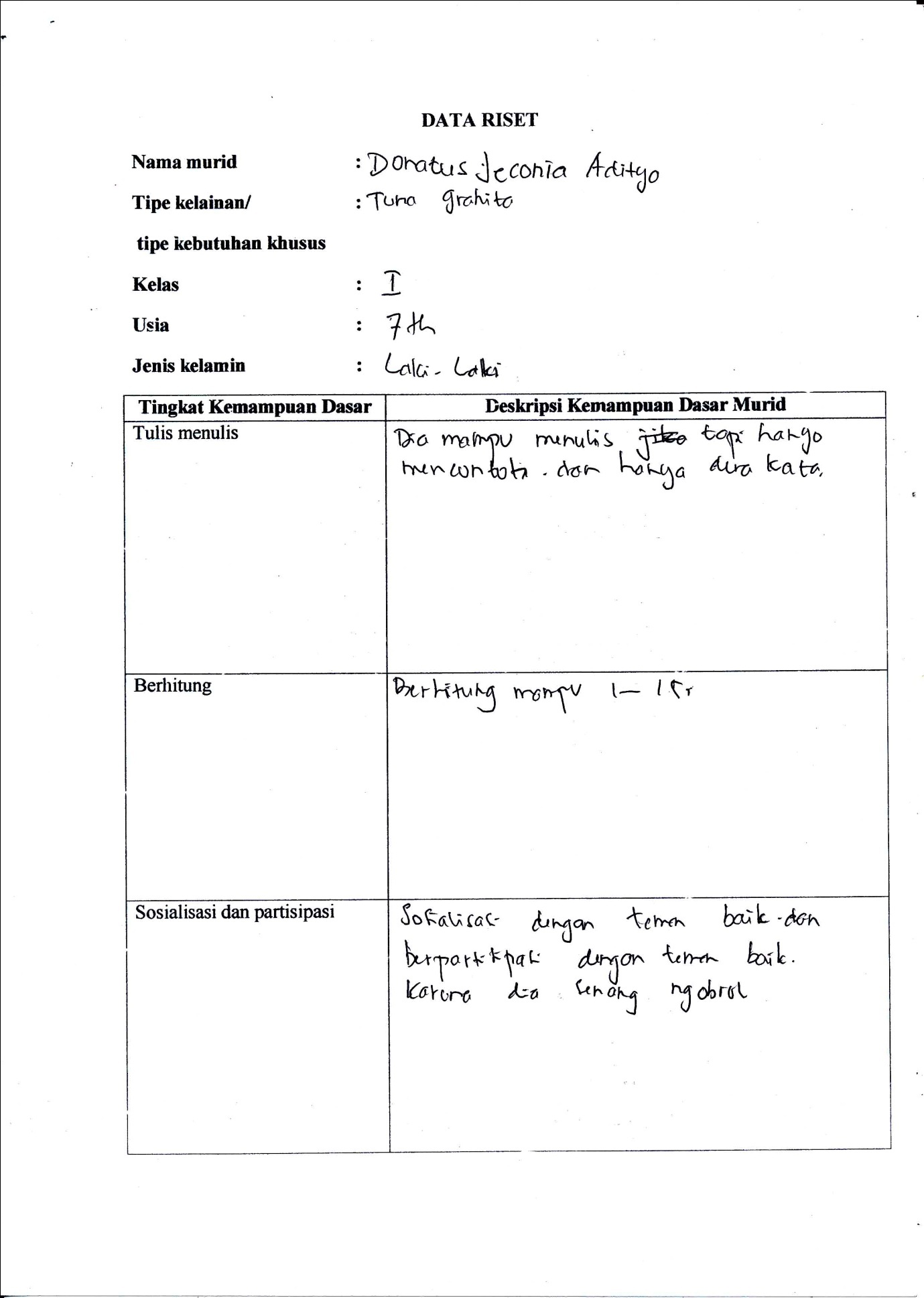 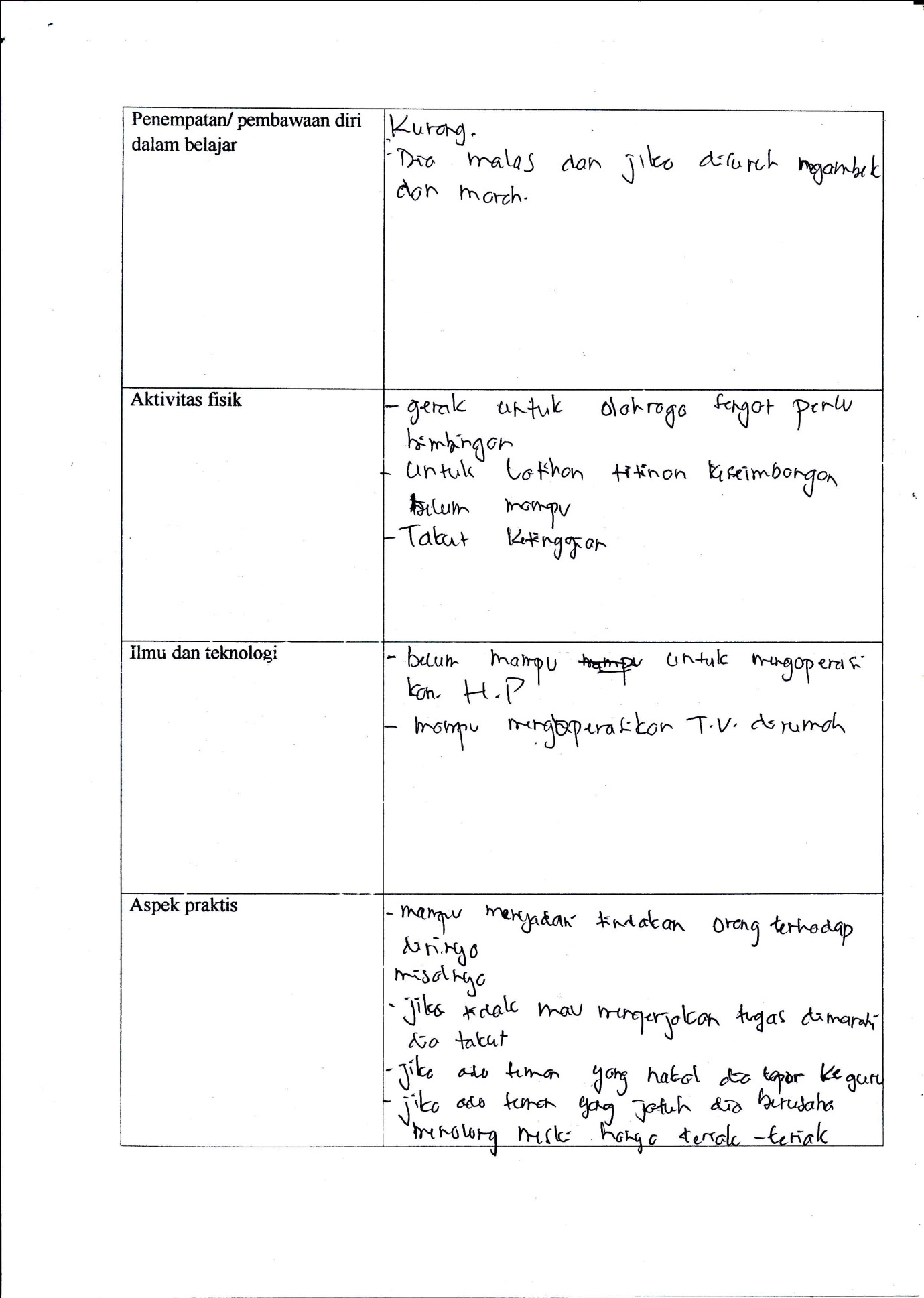 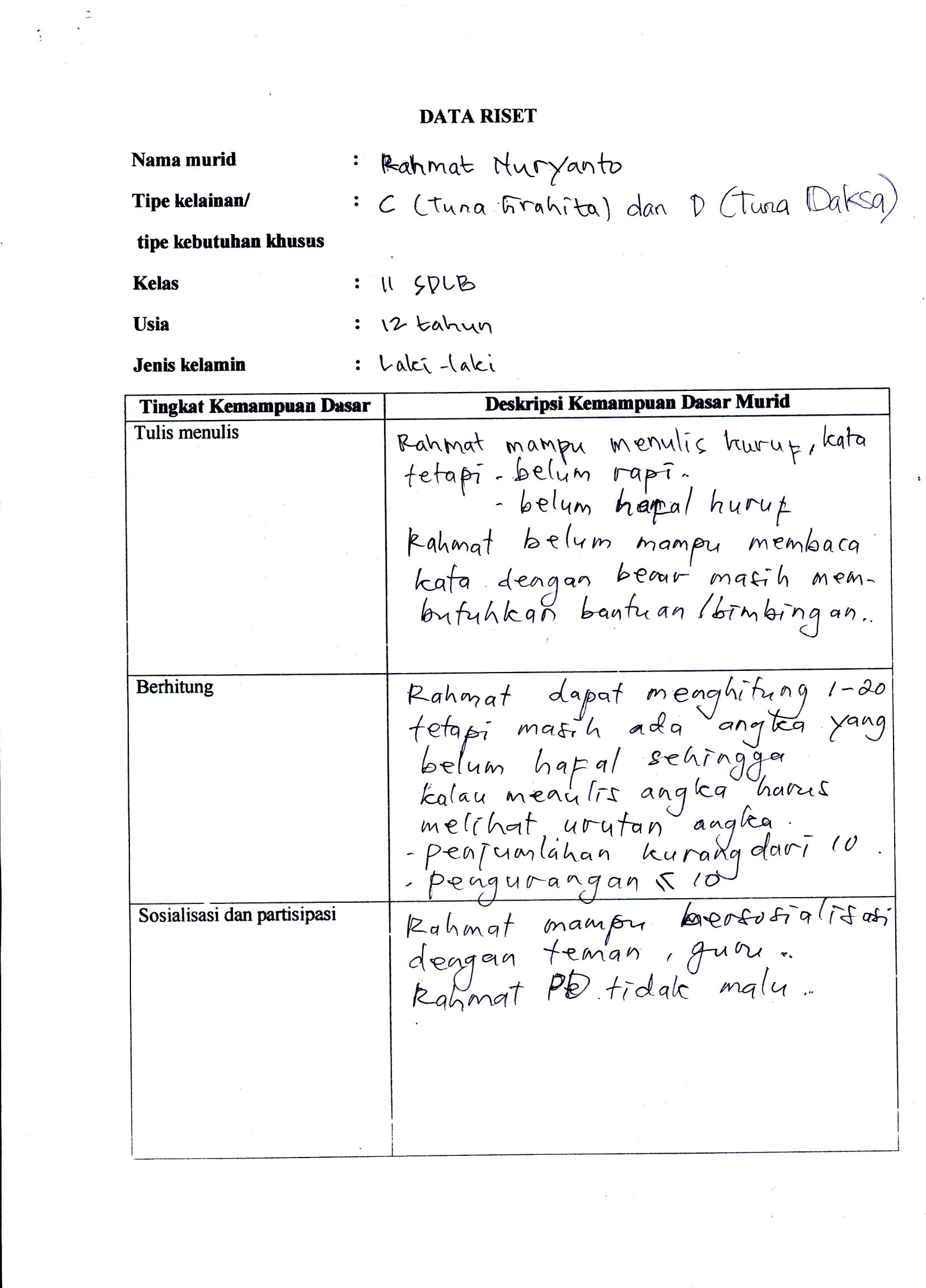 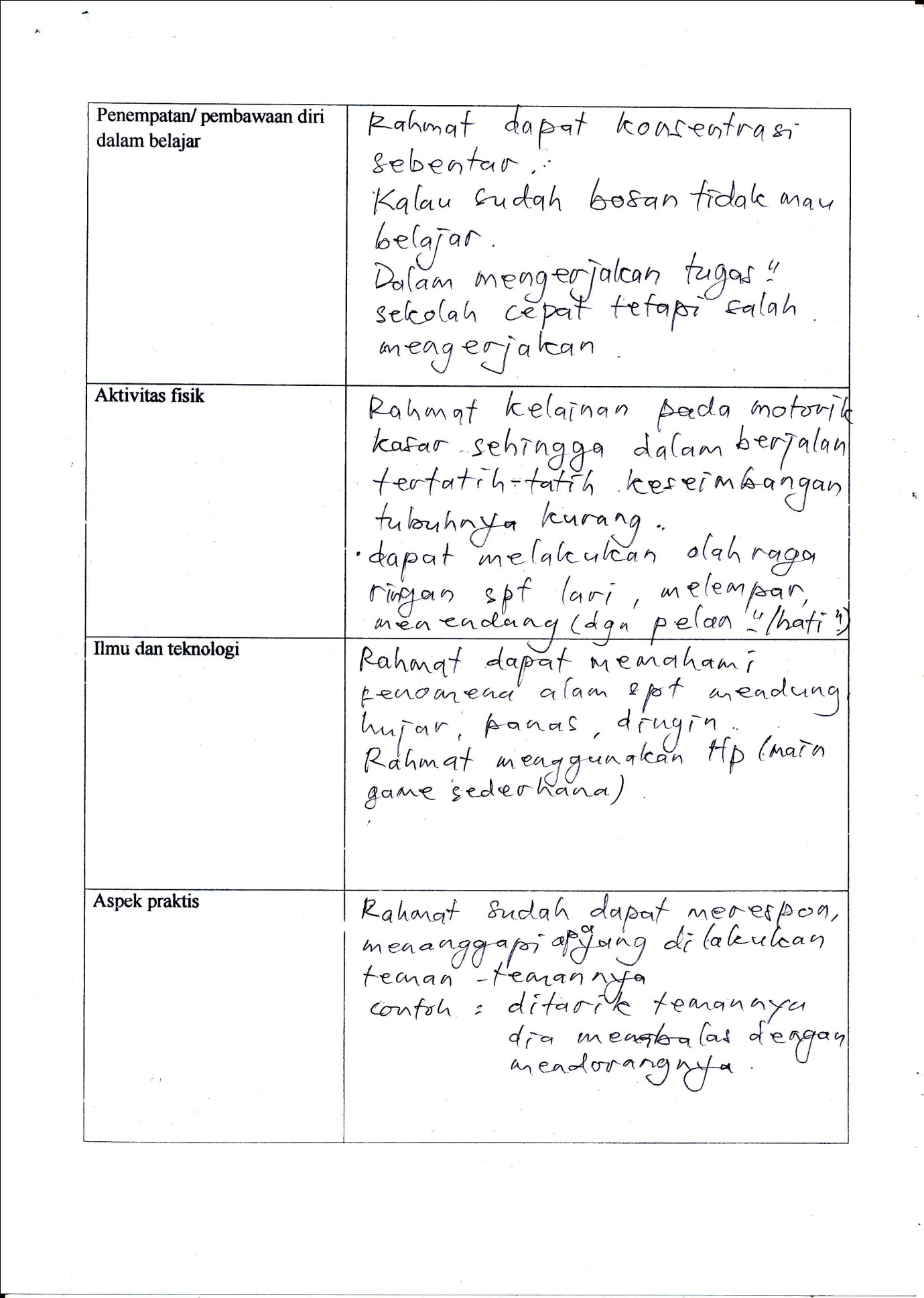 Data Riset Sampel Murid Jenjang Pendidikan Menengah SLB Tegar Harapan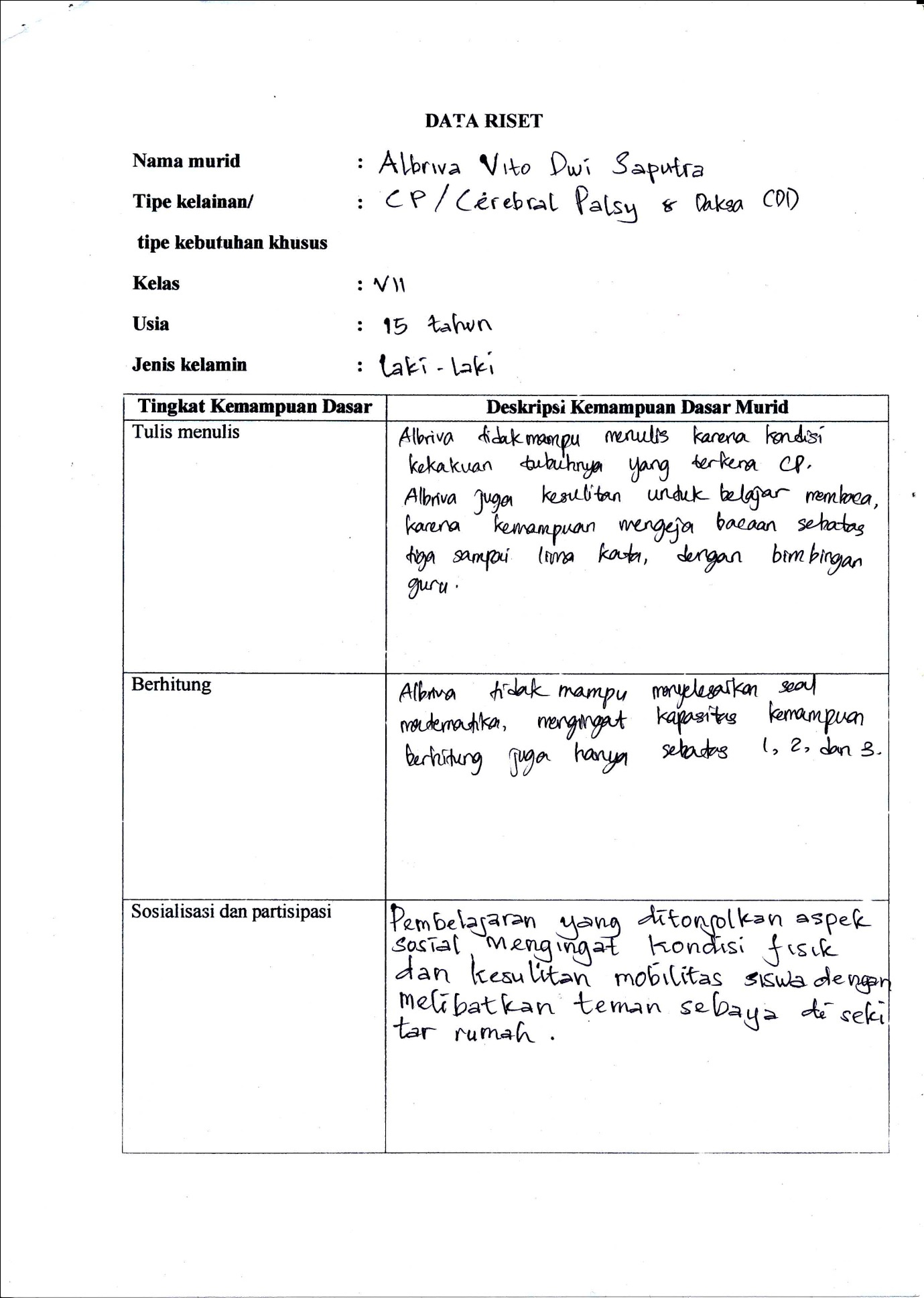 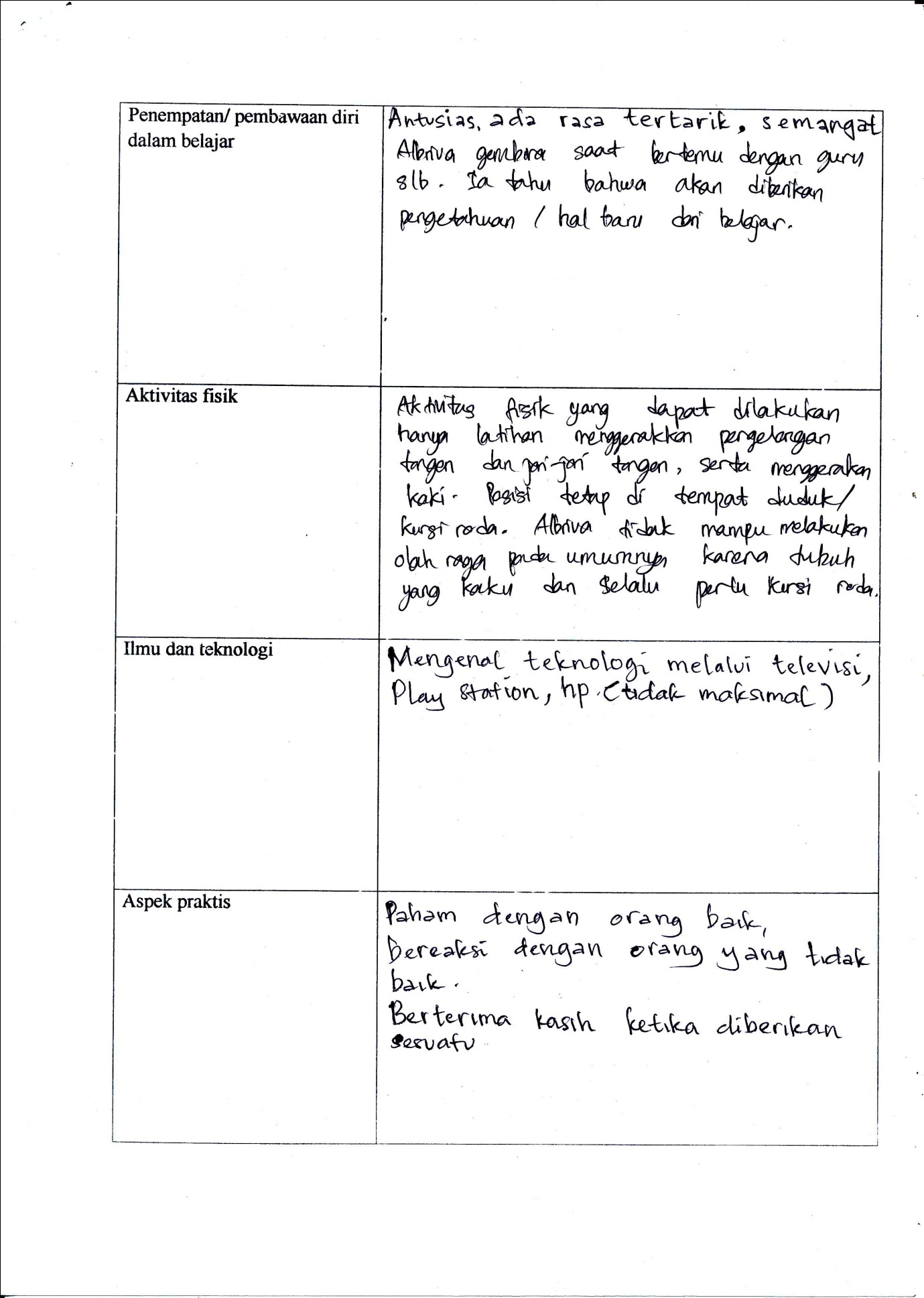 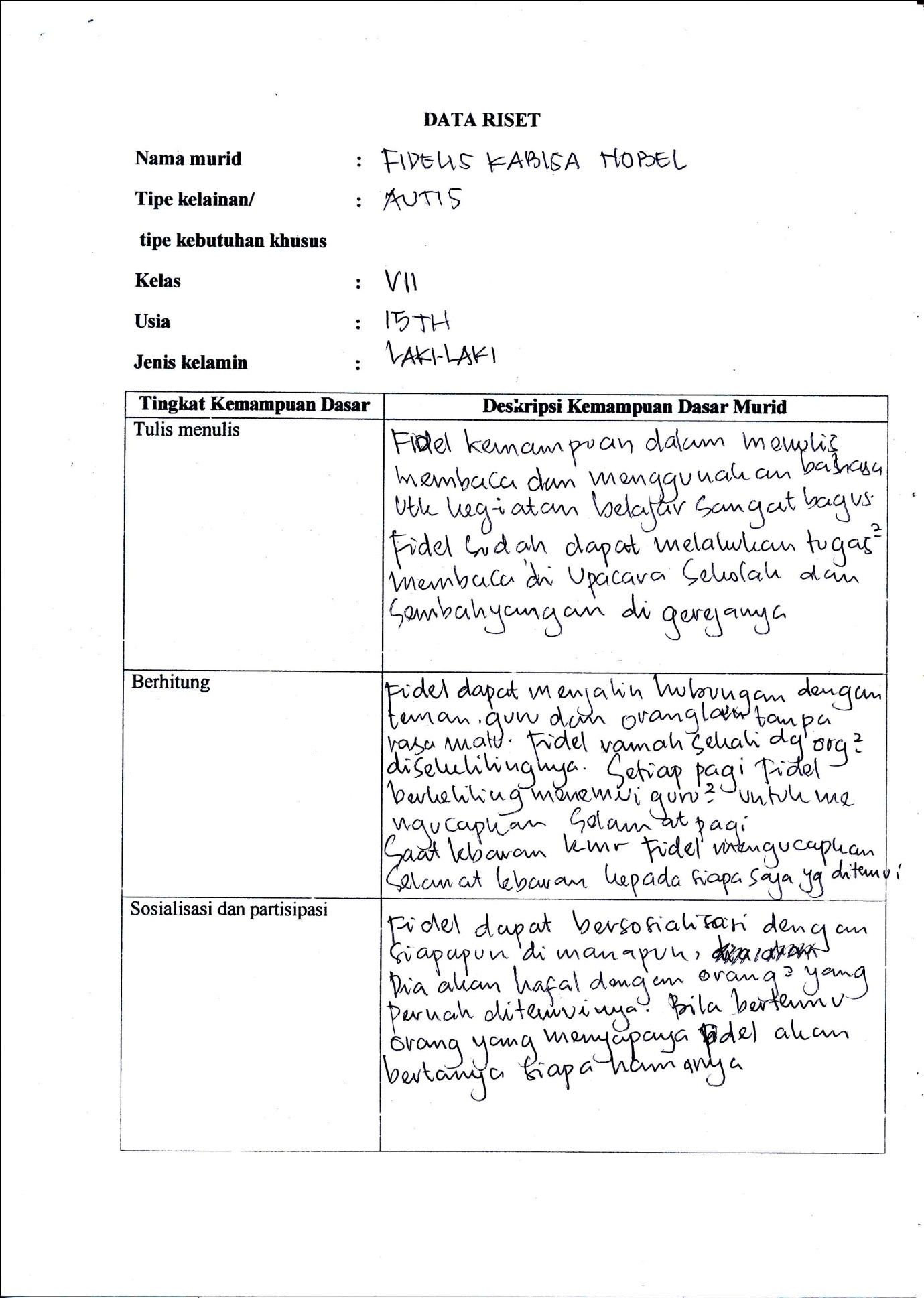 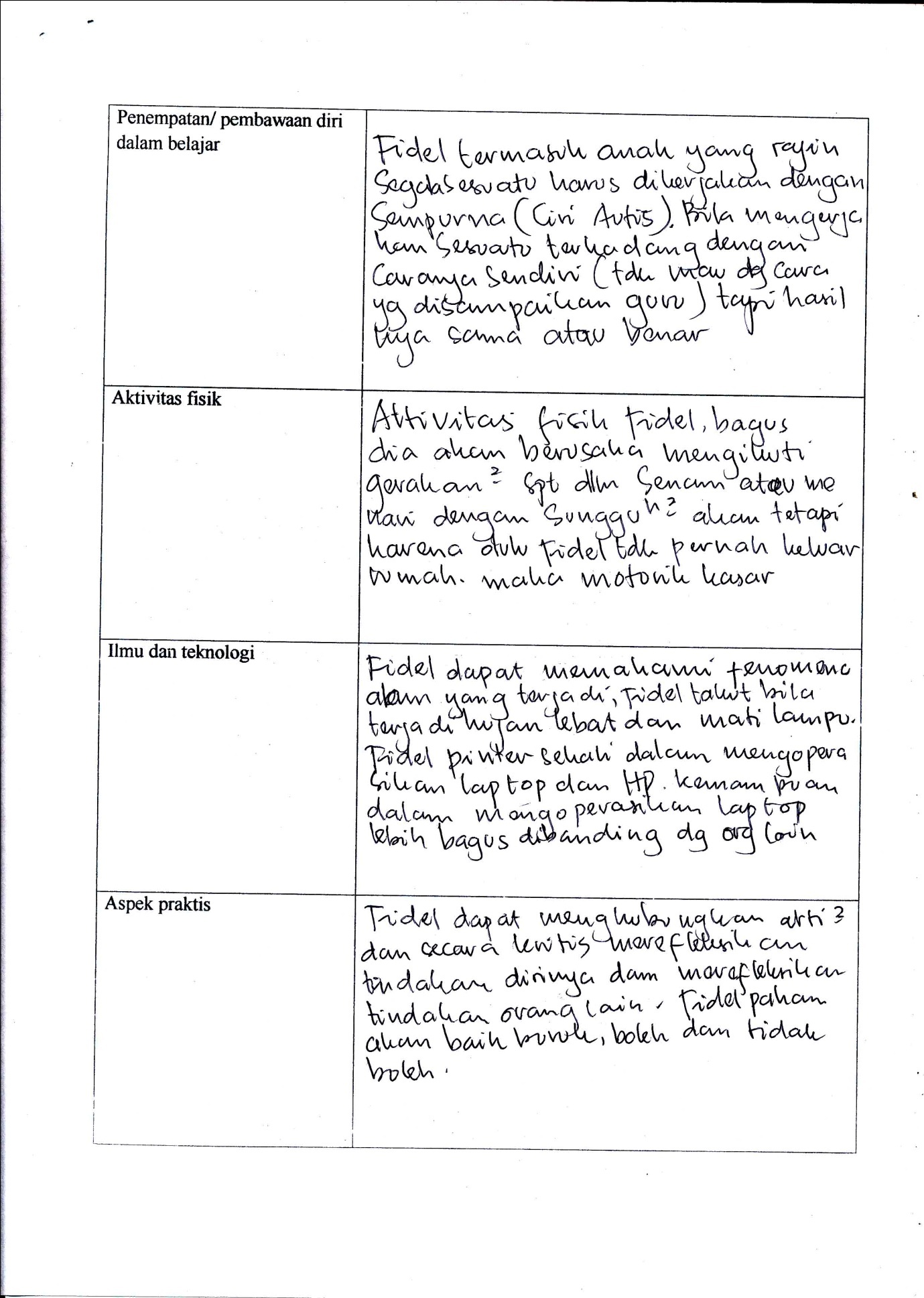 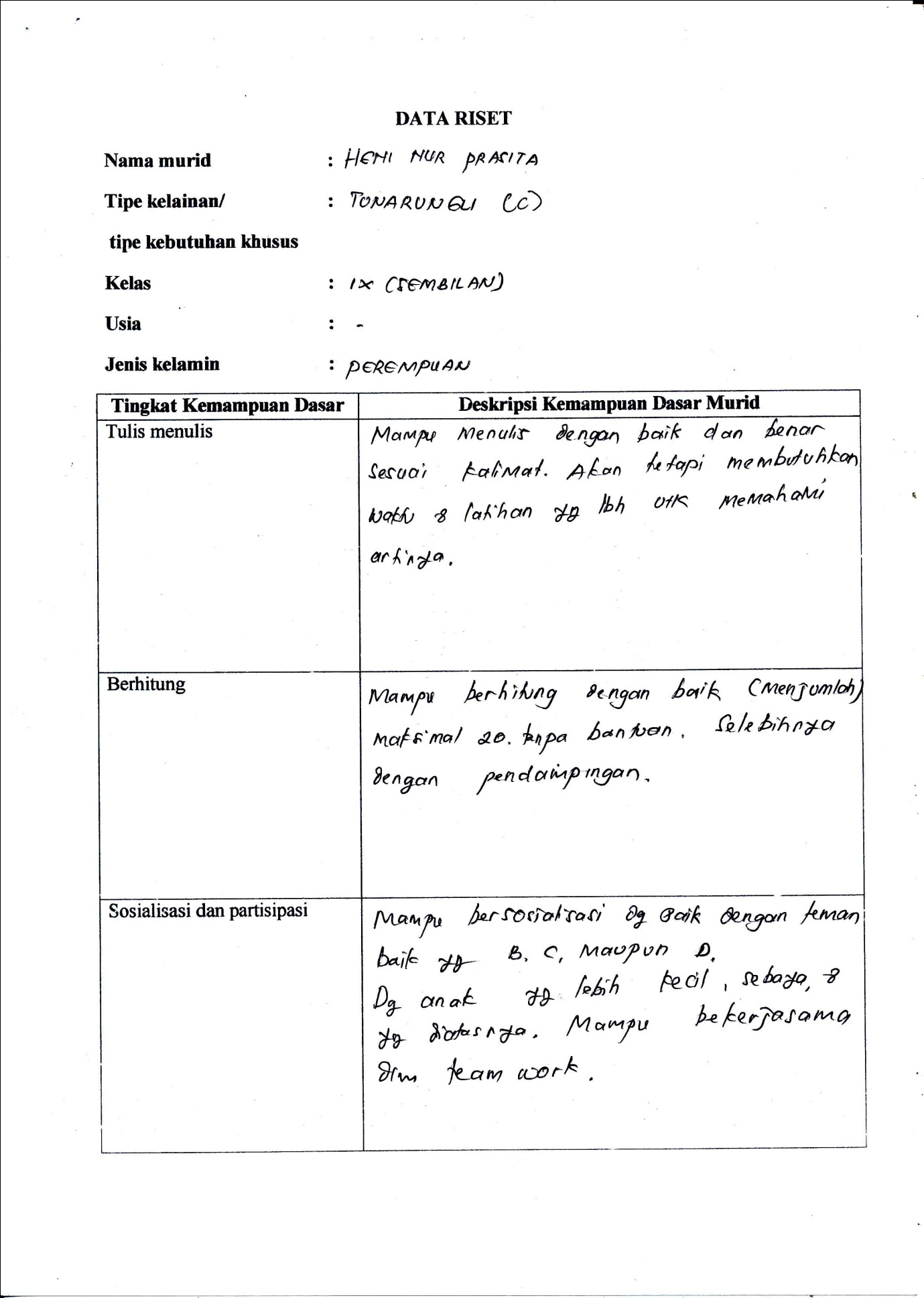 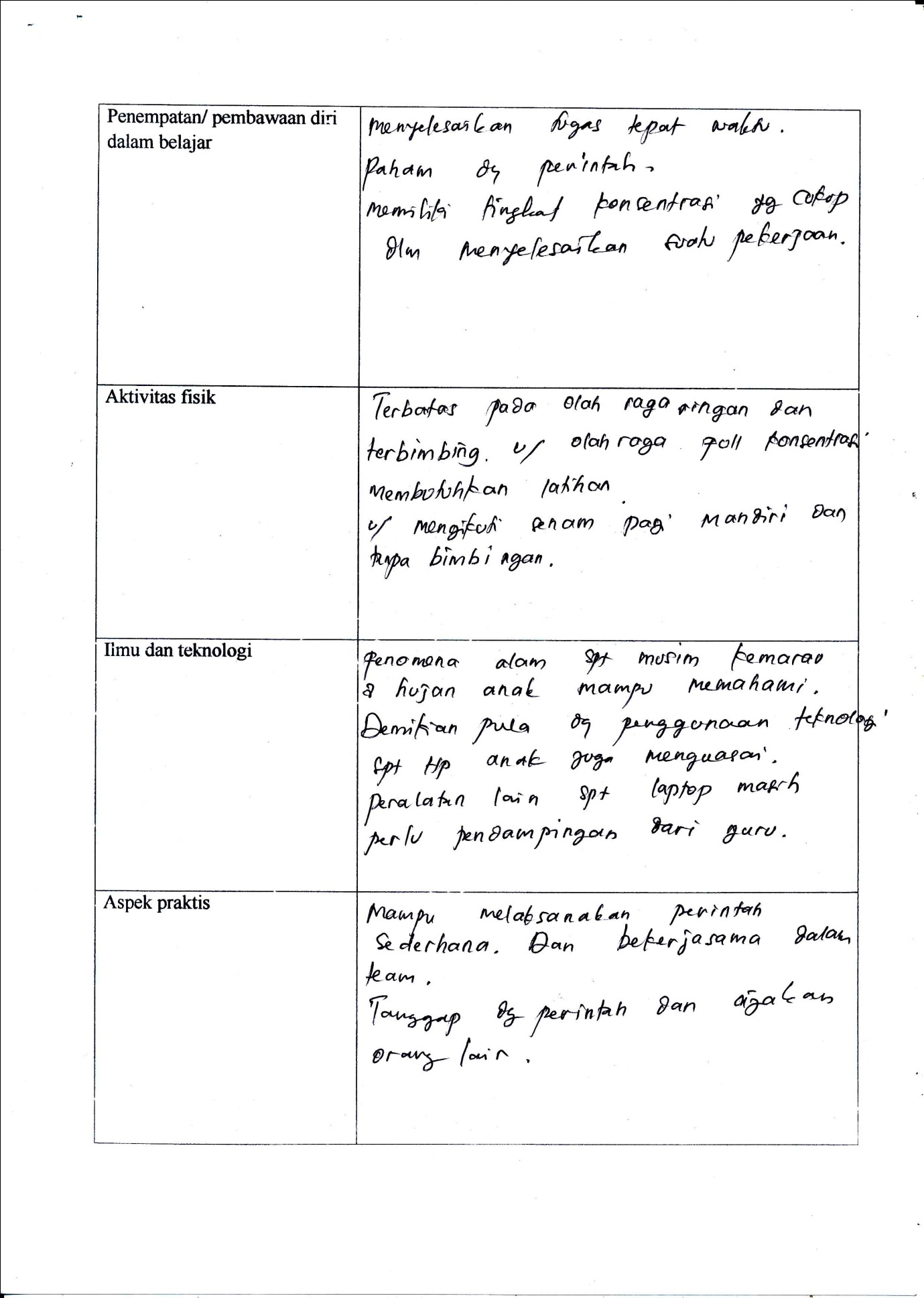 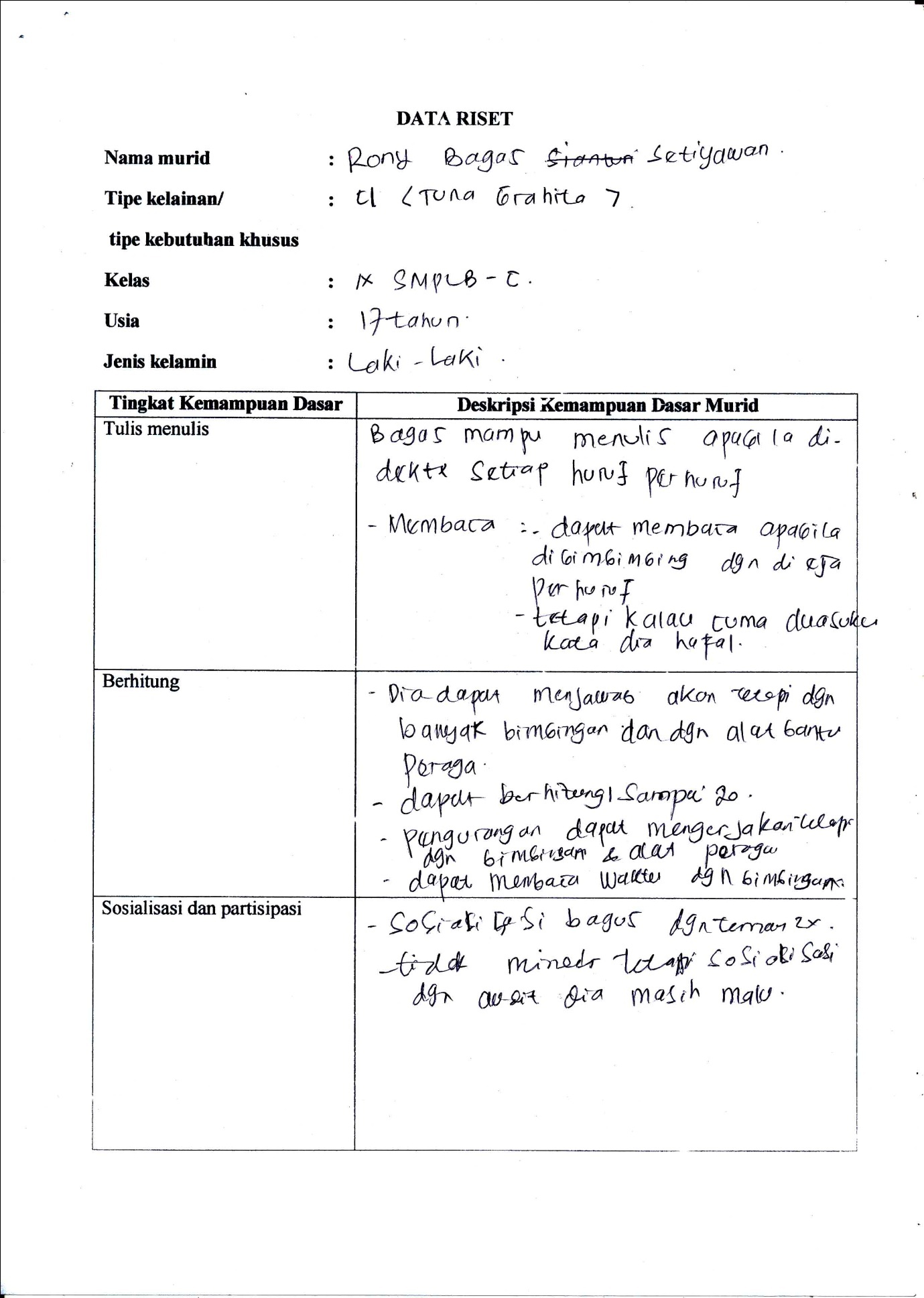 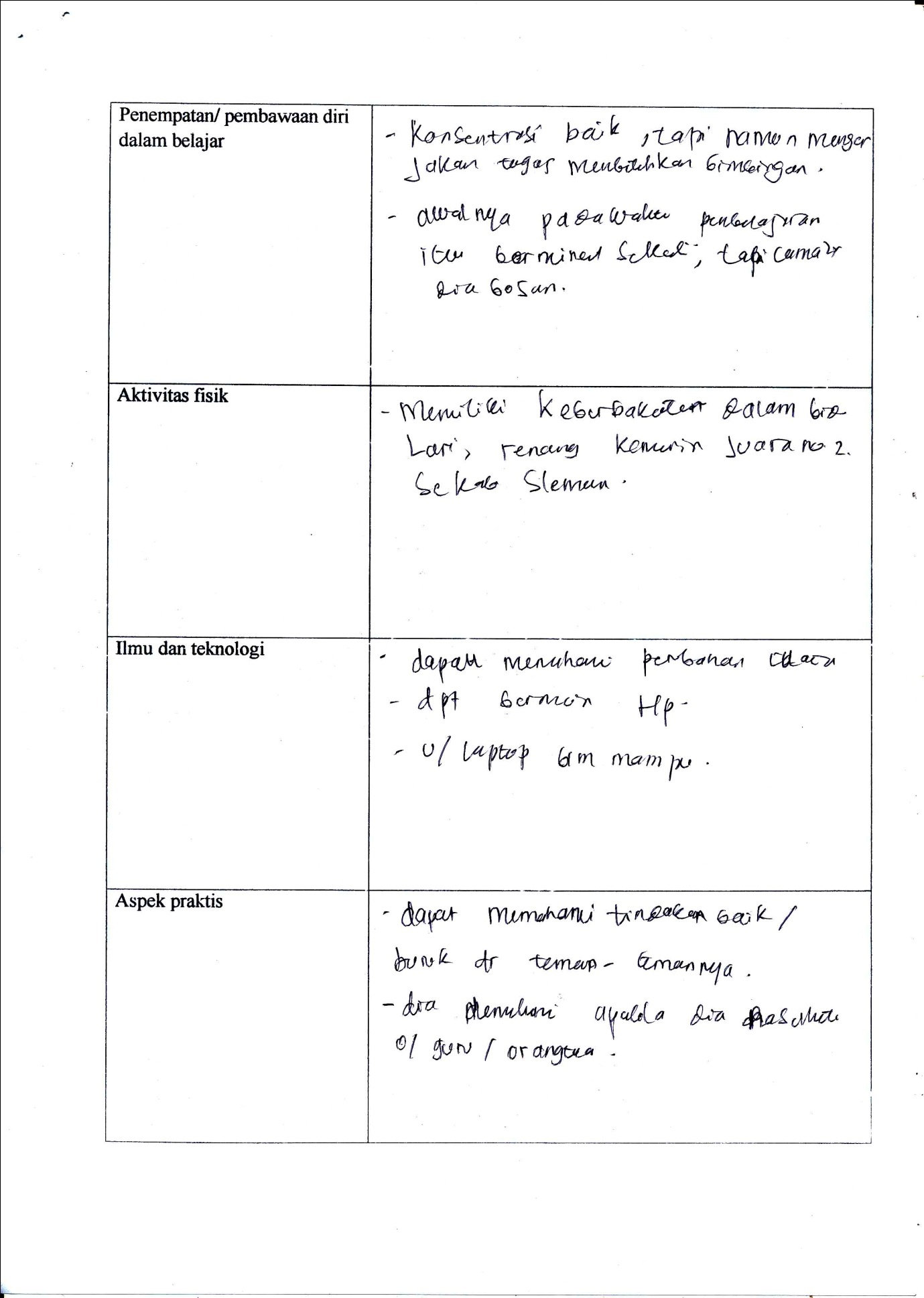 Data Riset Sampel Murid Jenjang Pendidikan Atas SLB Tegar Harapan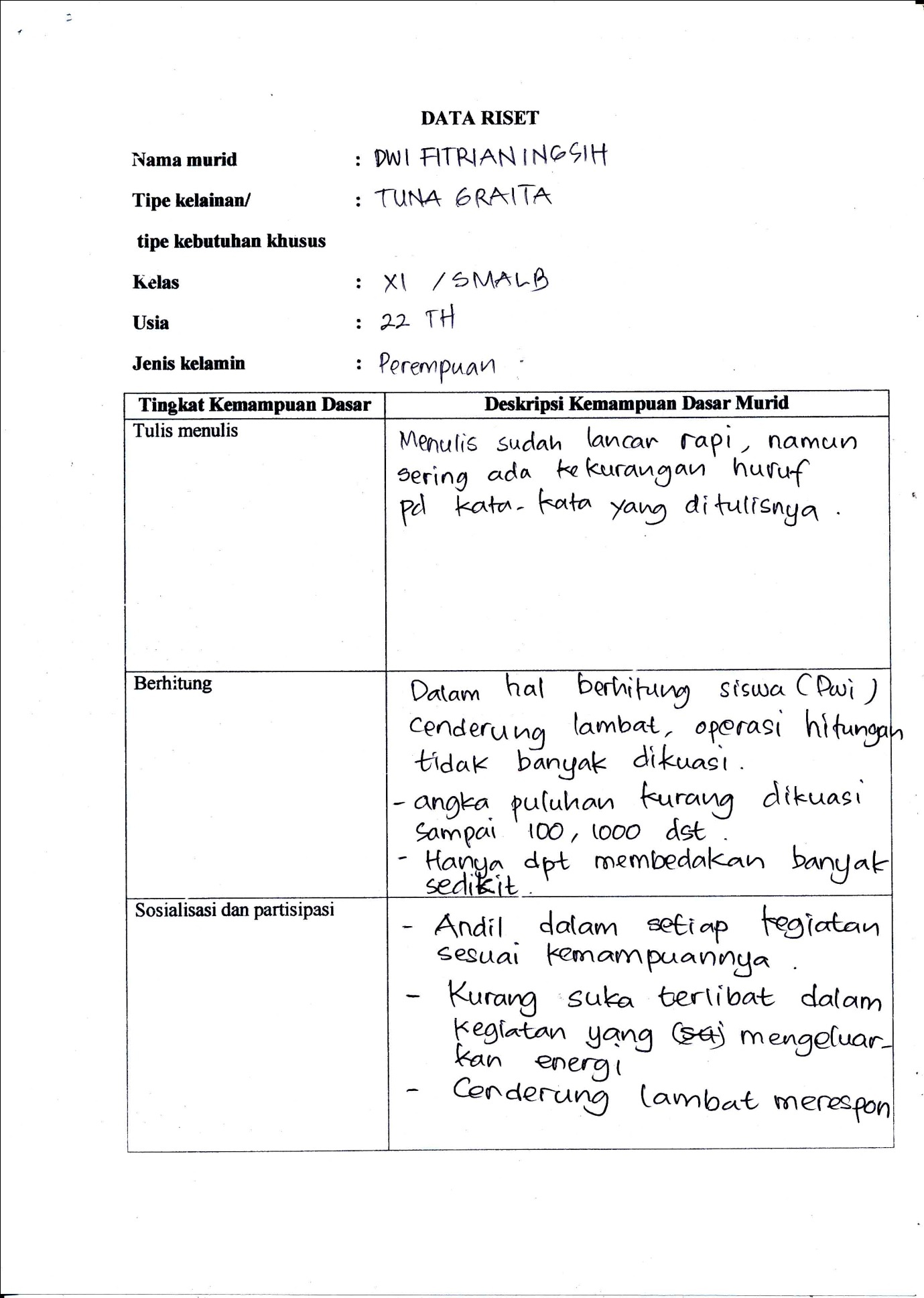 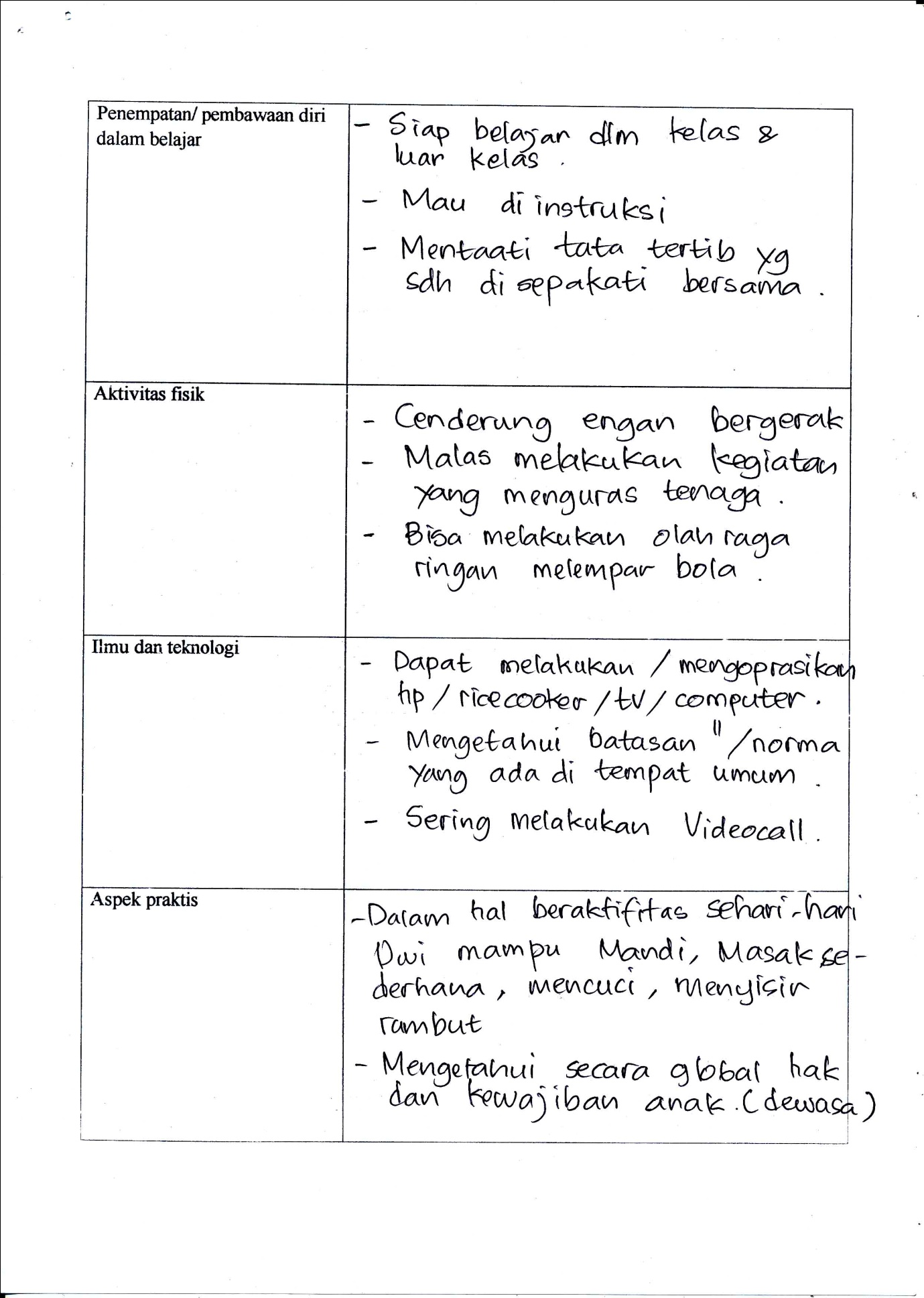 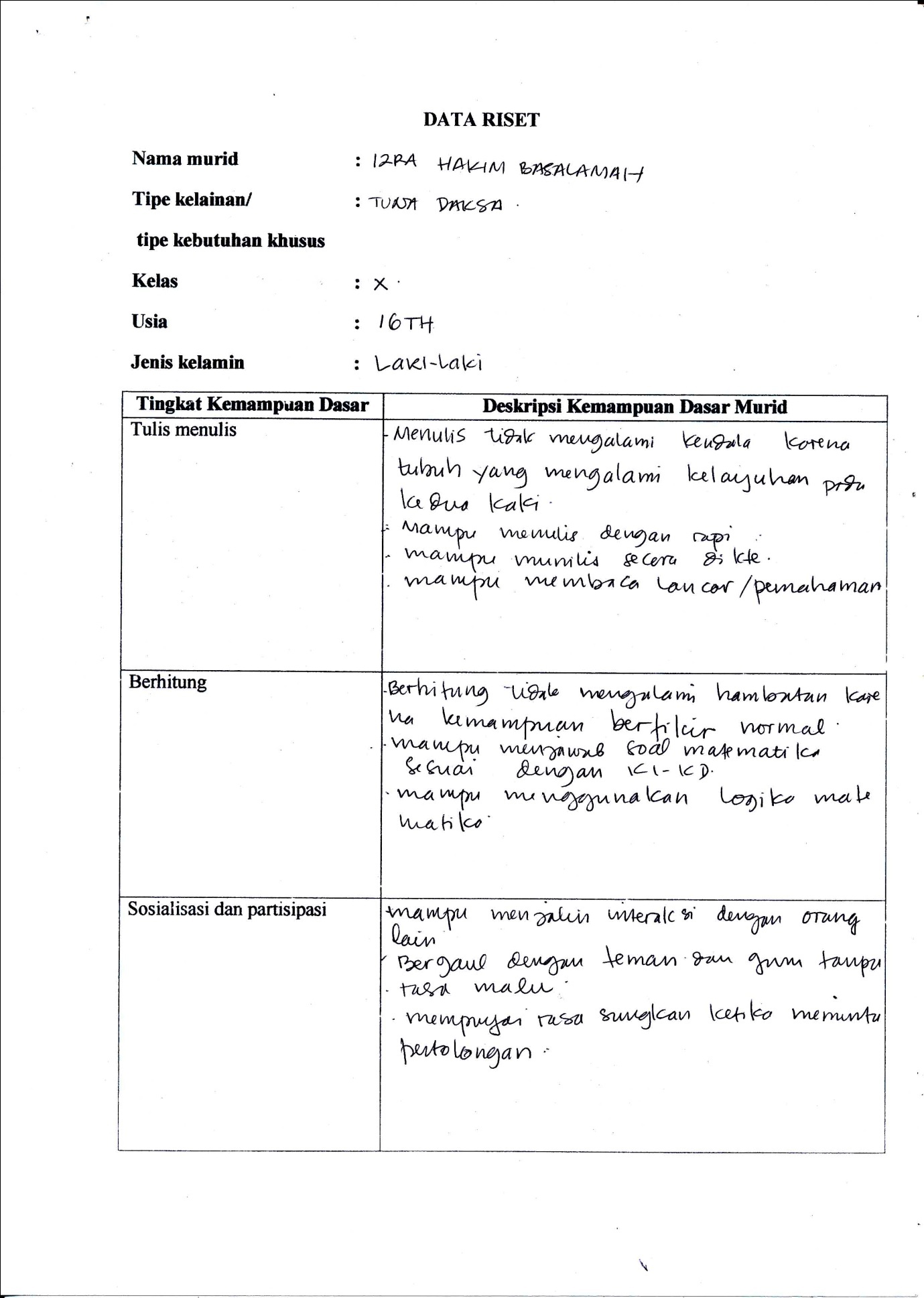 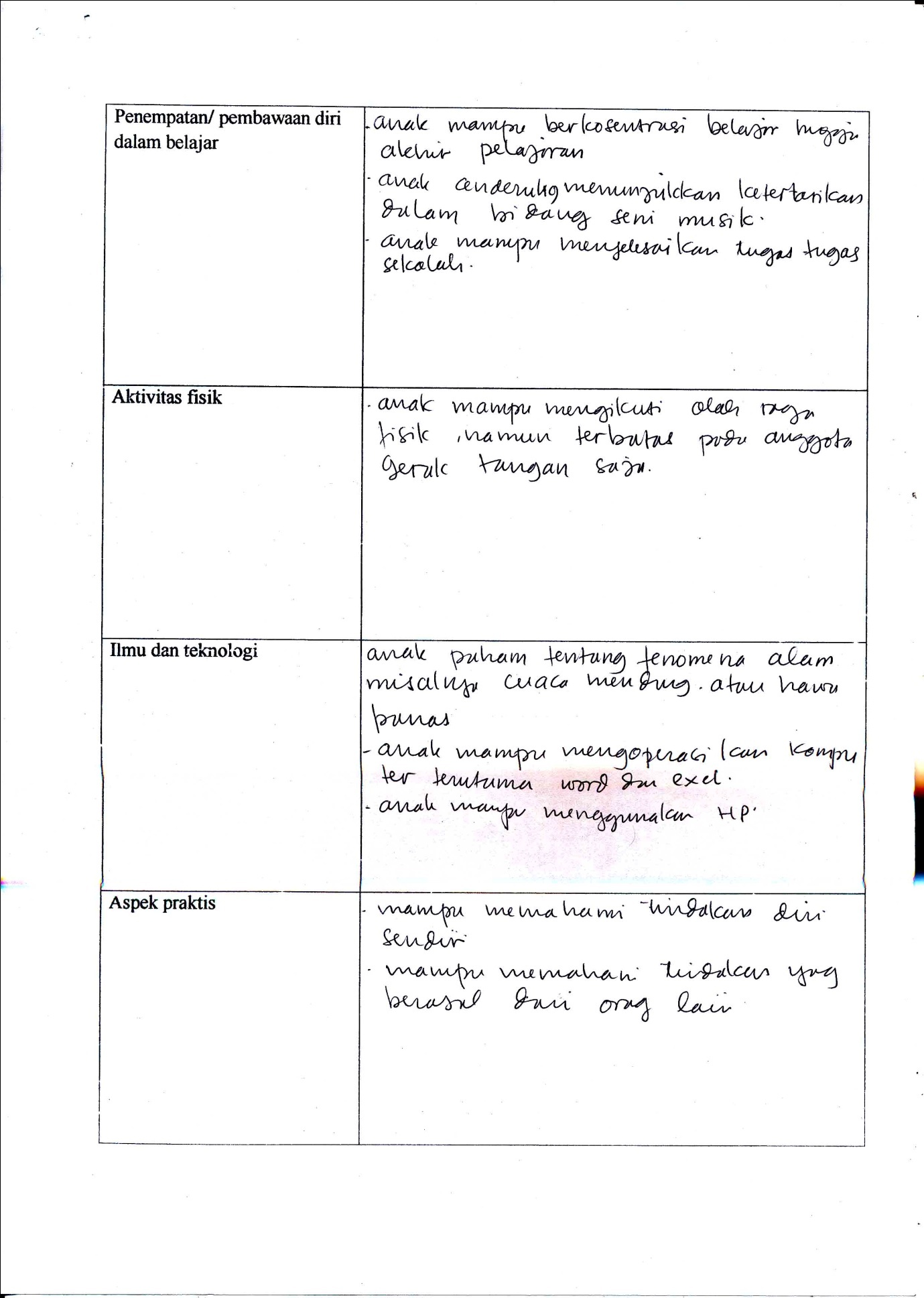 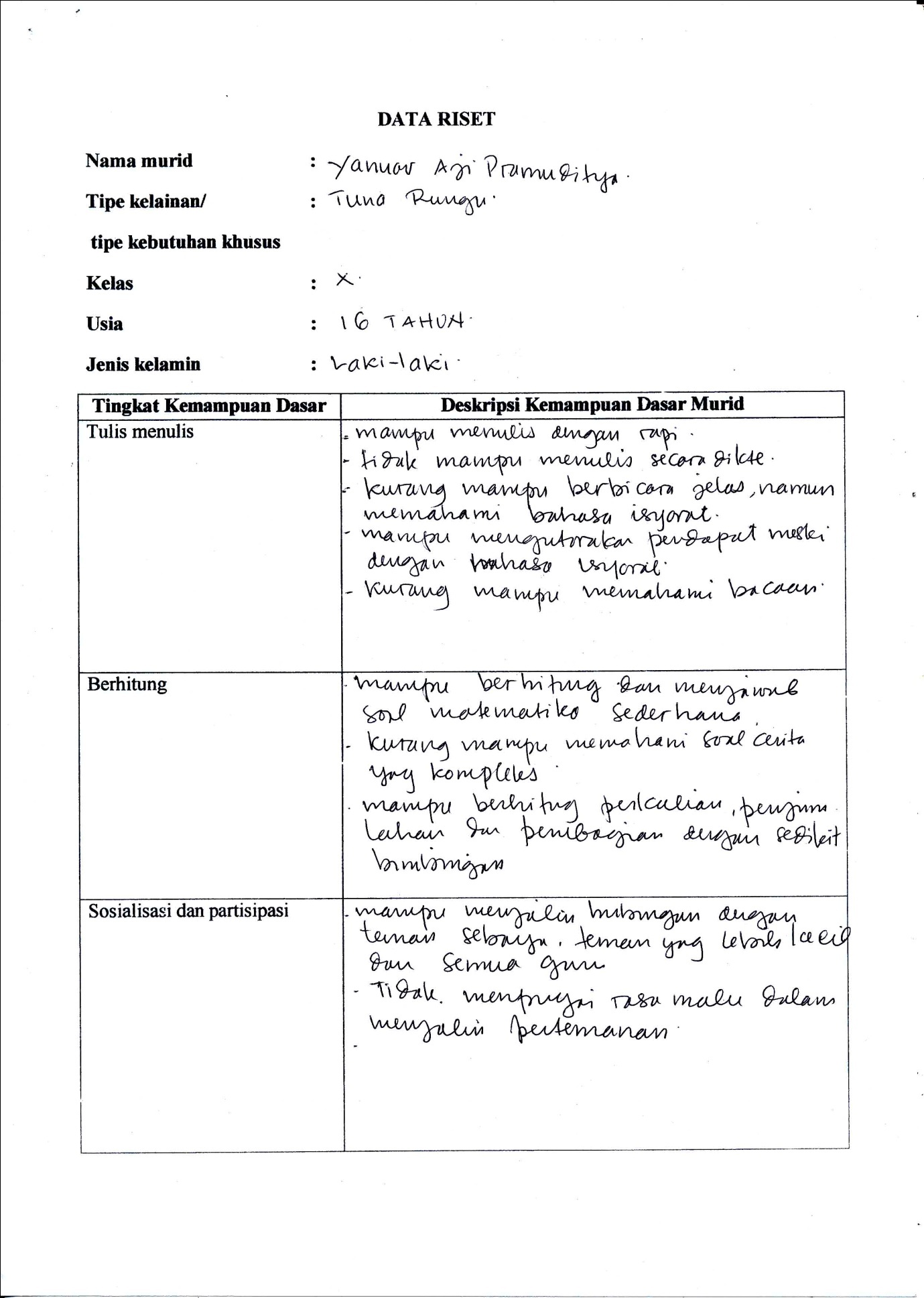 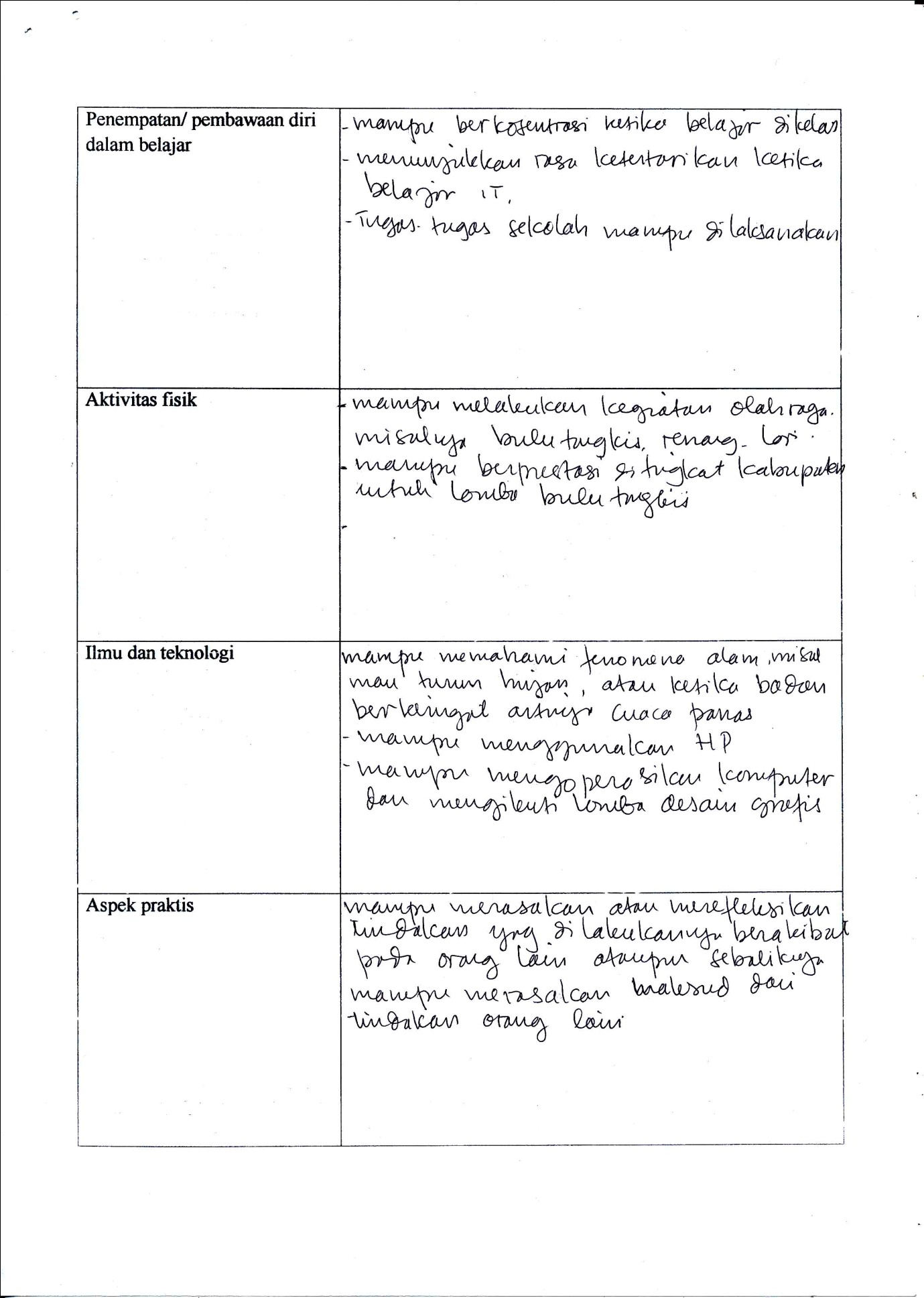 